Publicado en Madrid el 14/02/2019 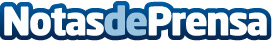 Numerosos colectivos exigirán una mayor investigación en el Día Mundial de Enfermedades RarasTratamientos y Enfermedades se suma al Día Mundial de las Enfermedades Raras, que se celebra el 28 de febrero, jornada en la que numerosos colectivos pedirán a los organismos pertinentes un mayor esfuerzo para la concienciación e investigación de estas patologías poco frecuentesDatos de contacto:Tratamiento y EnfermedadesNota de prensa publicada en: https://www.notasdeprensa.es/numerosos-colectivos-exigiran-una-mayor Categorias: Internacional Medicina Sociedad http://www.notasdeprensa.es